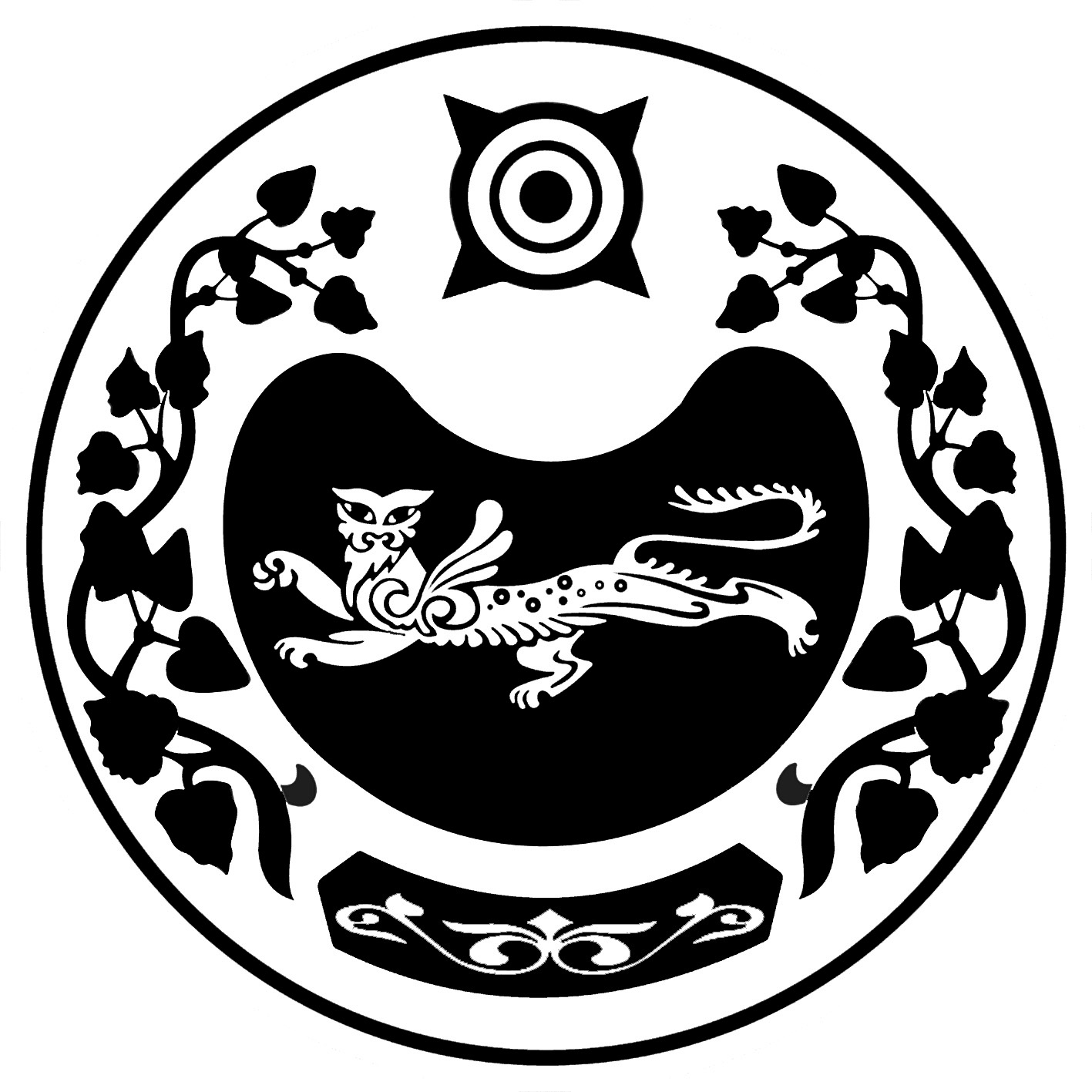 П О С Т А Н О В Л Е Н И Е  от     20.12.2016г.	     № 398-пс. КалининоО проведении Новогодних мероприятийна территории Калининского сельсовета	Руководствуясь Федеральным законом от 06.10.2003 № 131-ФЗ «Об общих принципах организации местного самоуправления в Российской Федерации» (с последующими изменениями), в целях обеспечения безопасности, поддержания общественного порядка, предотвращения чрезвычайных ситуаций и во исполнение Федерального закона от 22.11.1995 № 171-ФЗ «О государственном регулировании производства и оборота этилового спирта, алкогольной и спиртосодержащей продукции», Федерального закона  от 07.03.2005 № 11-ФЗ «Об ограничениях розничной продажи и потребления (распития) пива и напитков, изготавливаемых на его основе», в соответствии с Уставом муниципального образования Калининский сельсовет и Муниципального задания МКУК «КДЦ «Центр», Решения Совета депутатов Калининского сельсовета № 21 от 26.09.2012 г. «Об утверждении Положения об организации и проведении молодежных дискотек, танцевальных вечеров в учреждениях культуры МКУК «КДЦ «Центр» администрация Калининского сельсовета ПОСТАНОВЛЯЕТ: Утвердить план проведения Новогодних мероприятий МКУК «КДЦ «Центр» (Приложение № 1)Бухгалтерии Администрации Калининского сельсовета (Янгуловой В.Н..) предусмотреть денежные средства на поощрение победителей конкурсов и для вручения подарков на новогодних мероприятиях, согласно представленной сметы в сумме   20,0 тыс.руб.Во время проведения Новогодних утренников- 25.12.2016 г. д. Чапаево; 24-25.12.2016 с.Калинино; 27.12.2016г., 29.12.2016 д. Чапаево  не допускается розничная продажа алкогольной продукции на территории с. Калинино, д. Чапаево  с 00 часов до 24 часов по местному времени.Рекомендовать МО МВД России «Усть-Абаканский» обеспечить охрану общественного порядка в местах проведения праздничных мероприятий.Опубликовать данное постановление в местах обнародования и на официальном сайте Администрации Калининского сельсовета.Контроль за исполнением данного постановления возложить на специалиста 1 категории администрации Калининского сельсовета Медведеву М.С.Глава Калининского сельсовета:                                                 И.А.Сажин	Утверждаю: 	Утверждаю:	Глава Калининского сельсовета	Директор МКУК «КДЦ «Центр»»	Сажин И.А._______________	Католикова С. М._____________План новогодних мероприятий 2016-2017 г.МКУК «КДЦ «Центр»Филиал №1 Калинино-2Филиал №2 СДК ЧапаевоРОССИЯ ФЕДЕРАЦИЯЗЫХАКАС РЕСПУБЛИКААFБАН ПИЛТIРI  АЙMAATAЗOБА ПИЛТIРI ААЛ  ЧÖБIHIҢYCTAF ПACTAAРОССИЙСКАЯ ФЕДЕРАЦИЯРЕСПУБЛИКА ХАКАСИЯУСТЬ-АБАКАНСКИЙ РАЙОН	       АДМИНИСТРАЦИЯКАЛИНИНСКОГО СЕЛЬСОВЕТАДатаМероприятиеМесто проведенияОтветственный25.12.161200-1300Новогодняя елка для неорганизованных детей МКУК «КДЦ «Центр»Жуковская Т. А.31.01.16- 01.01.17 0100 - 0400Новогодняя дискотекаМКУК «КДЦ «Центр»Католикова С. М.01.01.172100-2300Праздничная дискотекаМКУК «КДЦ «Центр»Жуковская Т. А.05.01.172100-0200Рождественские встречиМКУК «КДЦ «Центр»Жуковская Т. А.13.01.172100-0200Староновогодний бал-маскарадМКУК «КДЦ «Центр»Католикова С. М.ДатаМероприятиеМесто проведенияОтветственный24.12.161230 - 1330Детский утренник«Дед Мороз и его друзья»СДК Калинино-2Зараменских Л.В.25.12.161500 - 1630Концерт «Новогодняя ночь»СДК Калинино-2Зараменских Л.В31.12.162000 - 2300Новогодний маскарад«Свет бенгальских огней»СДК Калинино-2Гордейчук Л.Р.01.01.172000 - 2300Праздничная дискотекаСДК Калинино-2Гордейчук Л.Р.ДатаМероприятиеМесто проведенияОтветственный25.12.2016 г.13000- 1400Новогодний утренник для неорганизованных детей СДКзалНоздрина С.И.27.12.2016 г.1400,1600Ёлка для Чапаевской ООШСДК залНоздрина С.И.29.12.2016 г.1500, 1600Ёлка для д/с «Солнышко» СДКзалПопова А.Ю.1.01.2016 г.100-0400ДискотекаСДКзалНоздрина С.И.